ОБЩИНСКИ СЪВЕТ – ДУЛОВО, ОБЛ. СИЛИСТРА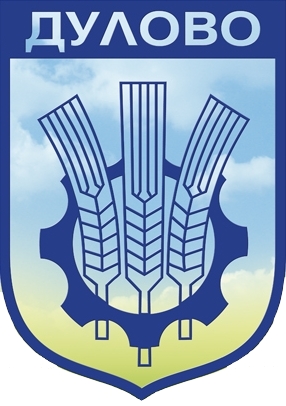 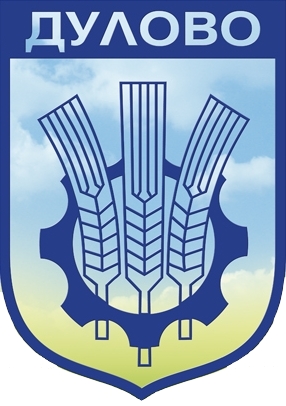 –––––––––––––––––––––––––––––––––––––––––––––––––––––––––––––––––ул. “Васил Левски” № 18                                     тел.: (0864) 2 31 00 ; Факс:(0864) 2 30 207650  Дулово				                 	       e-mail: obs_dulovo@abv.bg      Р Е Ш Е Н И Е   № 476          от  30.08.2022 година за приемане на годишните финансови отчети за 2021 година на общинските еднолични дружества с ограничена отговорност На основание чл. 137, ал.1, т.3 от Търговския закон и чл.12, ал.1, т.6 от Наредба № 3 за условията и реда за упражняване правата на собственост на община Дулово в търговски дружества с общинско участие в капитала, за участието на общината в граждански дружества и за сключване на договори за съвместна дейност, Общински съвет – ДуловоРЕШИ:Приема Годишните финансови отчети за 2021 година на общинските еднолични дружества с ограничена отговорност, както следва:„МБАЛ-Дулово“ ЕООД гр.Дулово с 1 002 х.лв. активи и пасиви;„СОЧ“ ЕООД гр. Дулово със 127 х.лв. активи и пасиви.Решението е прието на заседание на Общински съвет-Дулово, проведено на 30.08.2022 година, Протокол № 39,  т.1.1. от дневния ред, по Доклад   № 287/26.07.2022г. и е подпечатано с официалния печат на Общински съвет-Дулово.Председател на Общински съвет-Дулово: ……/п/…………………..                                        /инж. Невхис Мустафа/ОБЩИНСКИ СЪВЕТ – ДУЛОВО, ОБЛ. СИЛИСТРА–––––––––––––––––––––––––––––––––––––––––––––––––––––––––––––––––ул. “Васил Левски” № 18                                     тел.: (0864) 2 31 00 ; Факс:(0864) 2 30 207650  Дулово				                 	       e-mail: obs_dulovo@abv.bg      Р Е Ш Е Н И Е   № 477          от  30.08.2022 година за приемане на Наредба за изменение на Наредба № 11 за определяне и администриране на местните такси и цени на услугите в Община ДуловоНа основание чл. 76, ал. 3, чл. 77 и чл. 79 от Административнопроцесуалния кодекс, чл. 8, чл. 11, ал. 3 и чл. 28, ал. 1 от Закона за нормативните актове, § 5, § 6, § 7 и § 9 от Преходни и заключителни разпоредби на Закона за изменение на Закона за корпоративното подоходно облагане (Обн. ДВ. бр. 17 от 01 март 2022 г.), чл. 21, ал. 2 във връзка с ал. 1, т. 7 и чл. 22, ал. 1 от Закона за местното самоуправление и местната администрация,  Общински съвет – ДуловоРЕШИ:Приема Наредба за изменение на Наредба № 11 на Общински съвет Дулово за определяне и администриране на местните такси и цени на услуги на територията на община Дулово, както следва:                       В Раздел III – „Такси за детски ясли, детски градини, домове за социални грижи, лагери и други общински услуги“ се отменят изцяло чл. 20 и чл.21.Решението е прието на заседание на Общински съвет-Дулово, проведено на 30.08.2022 година, Протокол № 39,  т.1.2. от дневния ред, по Доклад   № 295/02.08.2022г. и е подпечатано с официалния печат на Общински съвет-Дулово.Председател на Общински съвет-Дулово: ……/п/…………………..                                        /инж. Невхис Мустафа/ОБЩИНСКИ СЪВЕТ – ДУЛОВО, ОБЛ. СИЛИСТРА–––––––––––––––––––––––––––––––––––––––––––––––––––––––––––––––––ул. “Васил Левски” № 18                                     тел.: (0864) 2 31 00 ; Факс:(0864) 2 30 207650  Дулово				                 	       e-mail: obs_dulovo@abv.bg      Р Е Ш Е Н И Е   № 478          от  30.08.2022 година за приемане на Наредба за допълнение на Наредба № 11 за определяне и администриране на местните такси и цени на услугите в Община ДуловоНа основание чл. 21, ал. 1, т. 7 и ал. 2 от ЗМСМА, чл. 8, ал. 1, т. 3 от ЗМДТ, във връзка с чл. 17, ал. 1, т. 3 от ЗМСМА, чл. 15, ал. 1 от Закона за нормативните актове, при спазване изискванията на чл. 26 и чл. 28 от Закона за нормативните актове, чл. 75, чл. 76, ал. 3 и чл. 77 от Административнопроцесуалния кодекс,  Общински съвет – ДуловоРЕШИ:Приема Наредба за допълнение на Наредба № 11 за определяне и администриране на местните такси и цени на услугите в Община Дулово, както следва:В Приложение 1 към чл.48 НОАМТЦУ в колона „Наименование на услугата“ - Отдел „Образование“, създава нова точка 13  обедно хранене в ученически столове:13.1. талон за обедно хранене на ученик в ученически стол е в размер на 2,40 лв. ;13.2. талон за обедно хранене на учител в ученически стол е в размер на 3,20 лв.Таксите влизат в сила от 15.09.2022 г.Решението е прието на заседание на Общински съвет-Дулово, проведено на 30.08.2022 година, Протокол № 39,  т.1.3. от дневния ред, по Доклад   № 294/02.08.2022г. и е подпечатано с официалния печат на Общински съвет-Дулово.Председател на Общински съвет-Дулово: ……/п/…………………..                                        /инж. Невхис Мустафа/ОБЩИНСКИ СЪВЕТ – ДУЛОВО, ОБЛ. СИЛИСТРА–––––––––––––––––––––––––––––––––––––––––––––––––––––––––––––––––ул. “Васил Левски” № 18                                     тел.: (0864) 2 31 00 ; Факс:(0864) 2 30 207650  Дулово				                 	       e-mail: obs_dulovo@abv.bg      Р Е Ш Е Н И Е   № 479          от  30.08.2022 година за утвърждаване на проект мрежа и щат в детски градини и училища в Oбщина Дулово за учебната 2022/2023 годинаНа основание чл. 21, ал. 1, т. 23 и ал.2, във връзка с чл.17, ал.1, т.3 от ЗМСМА, Приложение 7 към чл.53, чл.68 и чл.69 от Наредба за финансиране на институциите в системата на предучилищното и училищно образование,  Общински съвет – ДуловоРЕШИ:Дава съгласие да се осигурят допълнителни средства за обезпечаване на учебно-възпитателния процес в училища на територията на община Дулово, както следва:НУ „Светлина” с. Поройно - 29 561,00 лв.  ОУ „Д-р Петър Берон“ – с. Чернолик - 19 549,00 лв.ОУ „Васил Левски“ – с. Яребица - 18 595,00 лв.СУ „Хр. Ботев“- с. Паисиево - 12 397,00 лв.2. За учебната 2022/2023 година утвърждава в общинските училища на община Дулово паралелки под минимума на норматива /маломерни/ за броя на учениците в паралелка /приложение 7 към чл. 53 от Наредба за финансиране на институциите в системата на предучилищното и училищно образование/, без осигуряване на допълнителни средства, извън определените по стандарти, както следва:		Приложение №1Утвърждава мрежата за броя на децата в детските градини за учебната 2022/2023 година,  съгласно Приложение № 2 /неразделна част от решението/.За учебната 2022/2023 година утвърждава функционирането на самостоятелни моломерни групи, както следва:ДГ „Пролет“ – с. Межден – изнесена група  с. КолобърДГ „Пролет“ – с. Паисиево – изнесена група  с. ДолецУтвърждава  броя на учениците в училищата за учебната 2022/2023 г., съгласно Приложение № 3 /неразделна част от решението/.Решението е прието на заседание на Общински съвет-Дулово, проведено на 30.08.2022 година, Протокол № 39,  т.1.4. от дневния ред, по Доклад   № 304/18.08.2022г. и е подпечатано с официалния печат на Общински съвет-Дулово.Председател на Общински съвет-Дулово: ……/п/…………………..                                        /инж. Невхис Мустафа/ОБЩИНСКИ СЪВЕТ – ДУЛОВО, ОБЛ. СИЛИСТРА–––––––––––––––––––––––––––––––––––––––––––––––––––––––––––––––––ул. “Васил Левски” № 18                                     тел.: (0864) 2 31 00 ; Факс:(0864) 2 30 207650  Дулово				                 	       e-mail: obs_dulovo@abv.bg      Р Е Ш Е Н И Е   № 480          от  30.08.2022 година за приемане на решение за създаване на доброволно формирование на територията на община Дулово, по реда на чл.41, ал. 1 от ЗЗБ и чл. 4, ал. 1 от Наредба за реда за създаване и организиране на дейността на доброволните формирования за предотвратяване или овладяване на бедствия, пожари и извънредни ситуации и отстраняване на последиците от тяхНа основание чл. 21, ал. 1, т. 23 и ал.2 от Закона за местното самоуправление и местната администрация и във връзка със чл. 41, ал. 1 от Закона за защита при бедствия и чл. 4, ал. 1 от Наредбата за реда за създаване и организиране на дейността на доброволните формирования за предотвратяване или овладяване на бедствия, пожари и извънредни ситуации и отстраняване на последиците от тях, за създаване на доброволно формирование на територията на община Дулово,  Общински съвет – ДуловоРЕШИ:Дава съгласие да създаде доброволно формирование за предотвратяване или овладяване на бедствия, пожари и извънредни ситуации и отстраняване на последиците от тях на територията на община Дулово с наименование „ДФ-ДУЛОВО-2022“ и численост 20/двадесет/ души.Възлага на кмета на община Дулово да извърши необходимите действия съгласно Закона за защита при бедствия и Наредбата за реда за създаване и организиране на дейността на доброволните формирования за предотвратяване или овладяване на бедствия, пожари и извънредни ситуации и отстраняване на последиците от тях.Решението е прието на заседание на Общински съвет-Дулово, проведено на 30.08.2022 година, Протокол № 39,  т.1.5. от дневния ред, по Доклад   № 305/18.08.2022г. и е подпечатано с официалния печат на Общински съвет-Дулово.Председател на Общински съвет-Дулово: ……/п/…………………..                                        /инж. Невхис Мустафа/ОБЩИНСКИ СЪВЕТ – ДУЛОВО, ОБЛ. СИЛИСТРА–––––––––––––––––––––––––––––––––––––––––––––––––––––––––––––––––ул. “Васил Левски” № 18                                     тел.: (0864) 2 31 00 ; Факс:(0864) 2 30 207650  Дулово				                 	       e-mail: obs_dulovo@abv.bg      Р Е Ш Е Н И Е   № 481          от  30.08.2022 година за разпореждане с имот - частна общинска собственост  покадастралната карта и кадастралните регистри на с. Овен На основание чл. 21, ал. 1, т. 8 от Закона за местното самоуправление и местната администрация, чл. 35, ал. 1 от Закона за общинската собственост, чл. 29, ал. 1 от Наредба № 2 за реда на придобиване, управление и разпореждане с общинското имущество,  Общински съвет – ДуловоРЕШИ:Актуализира годишната програма за управление и разпореждане с имоти общинска собственост за 2022 година, като я допълва с имот  частна общинска собственост, представляващ Поземлен имот с идентификатор 53148.105.115 по кадастралната карта и кадастралните регистри на с. Овен, одобрени със Заповед № РД-18-969/18.04.2018 г., с площ 250 кв.м., местност “Край село”, с трайно предназначение на територията: земеделска, начин на трайно ползване: нива, категория на земята: 3, предишен идентификатор: няма, номер по предходен план: 105115.Дава съгласие да се извърши продажба чрез публичен явен търг на  Поземлен имот с идентификатор 53148.105.115 по кадастралната карта и кадастралните регистри на с. Овен, одобрени със Заповед № РД-18-969/18.04.2018 г., с площ 250 кв.м., местност “Край село”, с трайно предназначение на територията: земеделска, начин на трайно ползване: нива, категория на земята: 3, предишен идентификатор: няма, номер по предходен план: 105115, описан в Акт за частна общинска собственост № 6088/18.07.2022 г., вписан в Службата по вписванията с вх. рег. № 1024/26.07.2022 г., акт № 173, том 4, при пазарна цена в размер на 620, 00 лв. без ДДС (шестстотин и двадесет лева и нула стотинки), стъпка за наддаване 62, 00 лв., депозит за участие в търга 62,00 лв., при данъчна оценка от 45, 90 лв. (четиридесет и пет лева и деветдесет стотинки).На основание чл. 41, ал. 2 от Закона за общинската собственост приема  пазарната цена на имота, описана в  т. 2.Възлага на кмета на Община Дулово да извърши съответните процедурни действия по разпореждане с имота.Решението е прието на заседание на Общински съвет-Дулово, проведено на 30.08.2022 година, Протокол № 39,  т.1.6. от дневния ред, по Доклад   № 301/10.08.2022г. и е подпечатано с официалния печат на Общински съвет-Дулово.Председател на Общински съвет-Дулово: ……/п/…………………..                                        /инж. Невхис Мустафа/ОБЩИНСКИ СЪВЕТ – ДУЛОВО, ОБЛ. СИЛИСТРА–––––––––––––––––––––––––––––––––––––––––––––––––––––––––––––––––ул. “Васил Левски” № 18                                     тел.: (0864) 2 31 00 ; Факс:(0864) 2 30 207650  Дулово				                 	       e-mail: obs_dulovo@abv.bg      Р Е Ш Е Н И Е   № 482          от  30.08.2022 година за разпореждане с имот - частна общинска собственост  порегулационния план на  с. Вокил На основание чл. 21, ал. 1, т. 8 от Закона за местното самоуправление и местната администрация, чл. 35, ал. 3 от Закона за общинската собственост, чл. 30, ал. 1 от Наредба № 2 за реда на придобиване, управление и разпореждане с общинското имущество,  Общински съвет – ДуловоРЕШИ:Дава съгласие да се извърши продажба на следния недвижим имот частна общинска собственост на собственика на законно построените сгради – ГЬОКСЕЛ ТЕФИК ФЕИМ от с. Вокил:	УПИ ХIII  (тринадесети), в кв.12 (десети) по регулационния план на с. Вокил, с площ 1875 (хиляда осемстотин седемдесет и пет) кв. м. е застроен с ОПС, като са построени магазин и банкетна зала, описан в АЧОС №1524/19.11.2015г., вписан в Служба по вписванията с рег. №2026/23.11.2015г, при пазарна цена в размер на 7 845,00 лв. без ДДС /седем хиляди осемстотин четиридесет и пет лева/ и данъчна оценка в размер на 7 659,40 лв. /седем хиляди шестстотин петдесет и девет лева и четиридесет стотинки/.На основание чл.41, ал.2 от Закона за общинската собственост приема  пазарната цена на имота, описана в  т. 1.Възлага на кмета на Община Дулово да извърши съответните процедурни действия по разпореждане с имота.Решението е прието на заседание на Общински съвет-Дулово, проведено на 30.08.2022 година, Протокол № 39,  т.1.7. от дневния ред, по Доклад   № 306/18.08.2022г. и е подпечатано с официалния печат на Общински съвет-Дулово.Председател на Общински съвет-Дулово: ……/п/…………………..                                        /инж. Невхис Мустафа/ОБЩИНСКИ СЪВЕТ – ДУЛОВО, ОБЛ. СИЛИСТРА–––––––––––––––––––––––––––––––––––––––––––––––––––––––––––––––––ул. “Васил Левски” № 18                                     тел.: (0864) 2 31 00 ; Факс:(0864) 2 30 207650  Дулово				                 	       e-mail: obs_dulovo@abv.bg      Р Е Ш Е Н И Е   № 483          от  30.08.2022 година за разпореждане с имот - частна общинска собственост  порегулационния план на  с. Раздел На основание чл. 21, ал. 1, т. 8 от Закона за местното самоуправление и местната администрация, чл. 35, ал. 1 от Закона за общинската собственост, чл. 29, ал. 1 от Наредба № 2 за реда на придобиване, управление и разпореждане с общинското имущество,  Общински съвет – ДуловоРЕШИ:Дава съгласие да се извърши продажба чрез публичен явен търг на  Урегулиран поземлен имот VIII-общ. (осми общински), кв. 15 (петнадесети) по регулационния план на с. Раздел, одобрен със Заповед № 6587/08.11.1964 г., с площ 960 кв.м., предназначен за жилищно строителство, описан в Акт за частна общинска собственост № 1535/02.02.2016 г., вписан в Службата по вписванията с вх. рег. № 114/02.02.2022 г., акт № 69, том 1, при пазарна цена в размер на 2 185,00 лв. без ДДС (две хиляди сто осемдесет и пет лева и нула стотинки), стъпка за наддаване 218,50 лв., депозит за участие в търга 218,50 лв., при данъчна оценка от 2 004,50 лв. (две хиляди и четири лева и петдесет стотинки).На основание чл. 41, ал. 2 от Закона за общинската собственост приема  пазарната цена на имота, описан в  т. 1.Възлага на кмета на Община Дулово да извърши съответните процедурни действия по разпореждане с имота.Решението е прието на заседание на Общински съвет-Дулово, проведено на 30.08.2022 година, Протокол № 39,  т.1.7. от дневния ред, по Доклад   № 306/18.08.2022г. и е подпечатано с официалния печат на Общински съвет-Дулово.Председател на Общински съвет-Дулово: ……/п/…………………..                                        /инж. Невхис Мустафа/ОБЩИНСКИ СЪВЕТ – ДУЛОВО, ОБЛ. СИЛИСТРА–––––––––––––––––––––––––––––––––––––––––––––––––––––––––––––––––ул. “Васил Левски” № 18                                     тел.: (0864) 2 31 00 ; Факс:(0864) 2 30 207650  Дулово				                 	       e-mail: obs_dulovo@abv.bg      Р Е Ш Е Н И Е   № 484          от  30.08.2022 година за прекратяване на съсобственост чрез продажба на имот - частна общинска собственост  по регулационния план на с. ПравдаНа основание чл. 21, ал. 1, т. 8 от Закона за местното самоуправление и местната администрация, чл. 36, ал. 1, т. 2 от Закона за общинската собственост и чл. 33, ал. 1, т. 2 от Наредба № 2 за реда на придобиване, управление и разпореждане с общинското имущество,  Общински съвет – ДуловоРЕШИ:Дава съгласие да се прекрати съсобствеността чрез продажба на 320 (триста и двадесет) кв.м. реални части частна общинска собственост от урегулиран поземлен имот XXIV – 560 (двадесет и четвърти с планоснимачен номер петстотин и шестдесет), кв. 37 (квартал тридесет и седми) по регулационния план на с. Правда, одобрен със Заповед № 280/08.08.1990 г., целият с площ от 1090 кв.м., описан в Акт за частна общинска собственост № 1872/21.07.2022 г., вписан в Служба по вписванията с вх. рег. № 1023/26.07.2022 г., акт № 172, том 4, и.п. 38307, при пазарна цена в размер на 1 372,80 лв. (хиляда триста седемдесет и два лева и осемдесет стотинки) без ДДС, при данъчна оценка в размер на 1 114,60 лв. (хиляда сто и четиринадесет лева и шестдесет стотинки) на съсобственика – МУТЛУ ХИДЖАБИ ХЪЛМИ.На основание чл. 41, ал. 2 от Закона за общинската собственост приема  пазарната цена на имота, описана в  т. 1.Възлага на кмета на Община Дулово да извърши съответните процедурни действия по разпореждане с имота.Решението е прието на заседание на Общински съвет-Дулово, проведено на 30.08.2022 година, Протокол № 39,  т.1.9. от дневния ред, по Доклад   № 302/10.08.2022г. и е подпечатано с официалния печат на Общински съвет-Дулово.Председател на Общински съвет-Дулово: ……/п/…………………..                                        /инж. Невхис Мустафа/ОБЩИНСКИ СЪВЕТ – ДУЛОВО, ОБЛ. СИЛИСТРА–––––––––––––––––––––––––––––––––––––––––––––––––––––––––––––––––ул. “Васил Левски” № 18                                     тел.: (0864) 2 31 00 ; Факс:(0864) 2 30 207650  Дулово				                 	       e-mail: obs_dulovo@abv.bg      Р Е Ш Е Н И Е   № 485          от  30.08.2022 година за прекратяване на съсобственост чрез продажба на имот - частна общинска собственост  по регулационния план на с. МежденНа основание чл. 21, ал. 1, т. 8 от Закона за местното самоуправление и местната администрация, чл. 36, ал. 1, т. 2 от Закона за общинската собственост и чл. 33, ал. 1, т. 2 от Наредба № 2 за реда на придобиване, управление и разпореждане с общинското имущество,  Общински съвет – ДуловоРЕШИ:Дава съгласие да се прекрати съсобствеността чрез продажба на 15 (петнадесет) кв.м. р.ч. частна общинска собственост от урегулиран поземлен имот XXI – 34 (двадесет и първи с планоснимачен номер тридесет и четири), кв. 2 (квартал втори) по регулационния план на с. Межден, одобрен със Заповед № 106/10.04.1992 г., целият с площ от 2075 кв.м., описан в Акт за частна общинска собственост № 1871/20.07.2022 г., вписан в Служба по вписванията с вх. рег. № 1022/26.07.2022 г., акт № 171, том 4, при пазарна цена в размер на 45, 20 лв. (четиридесет и пет лева и двадесет стотинки) без ДДС, при данъчна оценка в размер на 34,20 лв. (тридесет и четири лева и двадесет стотинки) на съсобственика – ЮМЮТ НЕЖДЕТ ГАЛИБ.На основание чл. 41, ал. 2 от Закона за общинската собственост приема  пазарната цена на имота, описана в  т. 1.Възлага на кмета на Община Дулово да извърши съответните процедурни действия по разпореждане с имота.Решението е прието на заседание на Общински съвет-Дулово, проведено на 30.08.2022 година, Протокол № 39,  т.1.10. от дневния ред, по Доклад   № 303/10.08.2022г. и е подпечатано с официалния печат на Общински съвет-Дулово.Председател на Общински съвет-Дулово: ……/п/…………………..                                        /инж. Невхис Мустафа/ОБЩИНСКИ СЪВЕТ – ДУЛОВО, ОБЛ. СИЛИСТРА–––––––––––––––––––––––––––––––––––––––––––––––––––––––––––––––––ул. “Васил Левски” № 18                                     тел.: (0864) 2 31 00 ; Факс:(0864) 2 30 207650  Дулово				                 	       e-mail: obs_dulovo@abv.bg      Р Е Ш Е Н И Е   № 486          от  30.08.2022 година за актуализиране на основните месечни трудови възнаграждения на                              кмет на община и кметове на кметства в община ДуловоНа основание чл. 21, ал.1, т.5  от Закона за местното самоуправление и местната администрация, Общински съвет – ДуловоРЕШИ:Определя индивидуалната месечна заплата на кмета на община  Дулово, считано от 01.07.2022 г., в размер на 4 119 лв./четири хиляди сто и деветнадесет лева/.Определя индивидуални основни месечни заплати на кметове на кметства в община Дулово, считано от 01.07.2022 г., както следва :Решението е прието на заседание на Общински съвет-Дулово, проведено на 30.08.2022 година, Протокол № 39,  т.1.11. от дневния ред, по Доклад   № 311/22.08.2022г. и е подпечатано с официалния печат на Общински съвет-Дулово.Председател на Общински съвет-Дулово: ……/п/…………………..                                        /инж. Невхис Мустафа/ОБЩИНСКИ СЪВЕТ – ДУЛОВО, ОБЛ. СИЛИСТРА–––––––––––––––––––––––––––––––––––––––––––––––––––––––––––––––––ул. “Васил Левски” № 18                                     тел.: (0864) 2 31 00 ; Факс:(0864) 2 30 207650  Дулово				                 	       e-mail: obs_dulovo@abv.bg      Р Е Ш Е Н И Е   № 487          от  30.08.2022 година за разпределение на неизразходваните средства, предоставени на ОбщинаДулово, съгласно постановление на Министерски съвет № 326 от 12октомври 2021 годинаНа основание чл.21 ал.1 т.8 и т. 23 от ЗМСМА, във връзка с чл.89 от Закона за държавния бюджет на Република България за 2022г.,  Общински съвет – ДуловоРЕШИ:Приема разпределение на неизразходваните средства, одобрени за Община Дулово с ПМС № 326 от 12 октомври 2021 година, както следва:Закупуване на медицинска апаратура за нуждите на МБАЛ Дулово – 68 000 лв.Закупуване на климатици за детски градини в Община Дулово – 30 000 лв.Облагородяване на централен градски парк Дулово – 151 673 лв.Закупуване на самоходна косачка – 15 000 лв.Изпълнението на настоящото решение възлага на кмета на Община Дулово.Решението е прието на заседание на Общински съвет-Дулово, проведено на 30.08.2022 година, Протокол № 39,  т.1.12. от дневния ред, по Доклад   № 312/22.08.2022г. и е подпечатано с официалния печат на Общински съвет-Дулово.Председател на Общински съвет-Дулово: ……/п/…………………..                                        /инж. Невхис Мустафа/ОБЩИНСКИ СЪВЕТ – ДУЛОВО, ОБЛ. СИЛИСТРА–––––––––––––––––––––––––––––––––––––––––––––––––––––––––––––––––ул. “Васил Левски” № 18                                     тел.: (0864) 2 31 00 ; Факс:(0864) 2 30 207650  Дулово				                 	       e-mail: obs_dulovo@abv.bg      Р Е Ш Е Н И Е   № 488          от  30.08.2022 година за одобрява задание за проектиране и допуска изработване на проект за изменение на ПУП-ПРЗ за УПИ I „За училище“ в кв.22 и изменение на улична регулация от о.т.50 до о.т.66 по плана за регулация на село ЧерковнаНа основание чл. 21, ал. 1, т. 11 от Закона за местното самоуправление и местната администрация, чл. 134, ал. 1, т. 1 и чл. 134, ал. 2, т. 2 от ЗУТ,  Общински съвет – ДуловоРЕШИ:Одобрява задание за проектиране и допуска изработване на проект за изменение на ПУП-ПРЗ за УПИ I „За училище“ в кв.22 и изменение на улична регулация от о.т.50 до о.т.66 по плана за регулация на село Черковна, с цел разделяне на имота и образуване на два нови УПИ, като новообразувания УПИ I-371, кв.22 запази предназначението си „За училище“, а новообразувания УПИ IV-372, кв.22 е с предназначение „За жилищно строителство“.На основание чл. 135, ал. 7 от ЗУТ настоящото решение да бъде разгласено с обявление по реда на чл. 124б, ал. 2 от ЗУТ, поставено на подходящо място в сградата на Общината и в интернет страницата на Община Дулово.Решението е прието на заседание на Общински съвет-Дулово, проведено на 30.08.2022 година, Протокол № 39,  т.1.13. от дневния ред, по Доклад   № 317/24.08.2022г. и е подпечатано с официалния печат на Общински съвет-Дулово.Председател на Общински съвет-Дулово: ……/п/…………………..                                        /инж. Невхис Мустафа/ОБЩИНСКИ СЪВЕТ – ДУЛОВО, ОБЛ. СИЛИСТРА–––––––––––––––––––––––––––––––––––––––––––––––––––––––––––––––––ул. “Васил Левски” № 18                                     тел.: (0864) 2 31 00 ; Факс:(0864) 2 30 207650  Дулово				                 	       e-mail: obs_dulovo@abv.bg      Р Е Ш Е Н И Е   № 489          от  30.08.2022 година за приемане на изменение на Наредба № 9 за определяне на базисния месечен наем за предоставяне под наем на имоти – общинска собственост – Приложение №1 – Тарифа за определяне на месечната наемна цена за 1кв.м. полезна площ при предоставяне на недвижими имоти в община ДуловоНа основание чл.21, ал.2 от ЗМСМА, чл.14, ал.8 от Закона за общинската собственост, чл.79 от АПК, чл.26, ал.3, чл.28, ал.1 и ал.2 от Закона за нормативните актове и чл.22 от Наредба № 2 на общински съвет гр.Дулово за реда за придобиване, управление и разпореждане с общинското имущество,  Общински съвет – ДуловоРЕШИ:Приема Наредба за изменение на Наредба № 9 за определяне на базисния месечен наем за предоставяне под наем на имоти – общинска собственост, Приложение №1 - актуализира с увеличение в размер на 7,8% Тарифа за определяне на месечната наемна цена за 1кв.м. полезна площ при предоставяне на недвижими имоти /помещения и терени/ в община Дулово. Размерът на наема за срока на наемното отношение на сключените договори се увеличава в размер на 7,8%, считано от 01.09.2022г. включително, съобразно отчетения от Националния статистически институт - годишен инфлационен индекс на потребителските цени за 2021г. в размер на 7,8%.Решението е прието на заседание на Общински съвет-Дулово, проведено на 30.08.2022 година, Протокол № 39,  т.1.14. от дневния ред, по Доклад   № 322/29.08.2022г. и е подпечатано с официалния печат на Общински съвет-Дулово.Председател на Общински съвет-Дулово: ……/п/…………………..                                        /инж. Невхис Мустафа/ОБЩИНСКИ СЪВЕТ – ДУЛОВО, ОБЛ. СИЛИСТРА–––––––––––––––––––––––––––––––––––––––––––––––––––––––––––––––––ул. “Васил Левски” № 18                                     тел.: (0864) 2 31 00 ; Факс:(0864) 2 30 207650  Дулово				                 	       e-mail: obs_dulovo@abv.bg      Р Е Ш Е Н И Е   № 490          от  30.08.2022 година за подпомагане на нуждаещи се лица с нисък социален статус,влошено здравословно състояние,  трайни увреждания или доказана степен на инвалидностНа основание чл. 21, ал.1, т.23 от Закона за местното самоуправление и местната администрация, Общински съвет - Дулово РЕШИ:Отпуска еднократна финансова помощ от бюджета на общината § 42-14 „Обезщетения и помощи с решение на ОбС” в размер на 900 /деветстотин/ лв.  за подпомагане на лица с нисък социален статус с влошено здравословно състояние,  трайни увреждания или доказана степен на инвалидност, както следва: Джелятин Неджми Хасан от с. Чернолик, общ. Дулово 		–    300 лв. Ганка Милкова Йорданова от гр. Дулово, общ. Дулово		–    200 лв. Гюлсевен Борисова Желязкова от с. Правда, общ. Дулово      		–    200 лв. Севгюл Реджеб Али от с. Черник, общ. Дулово    		           	–    100 лв. Ерол Али Мустафа от с.Черник, общ. Дулово				–    100 лв.Упълномощава кмета на община Дулово да изпълни всички правни и фактически действия по привеждане в изпълнение на настоящото решение.Решението е прието на заседание на Общински съвет-Дулово, проведено на 30.08.2022 година, Протокол № 39, т.2. от дневния ред, по  Заявления от граждани   и е подпечатано с официалния печат на Общински съвет-Дулово.Председател на Общински съвет-Дулово: ……/п/…………………..                                        /инж. Невхис Мустафа/ №УчилищеОбщ брой ученициКласБрой ученици1.СУ „Христо Ботев”- с. Паисиево186II15III8VI14IX14X142.ОУ ”Св. св. Кирил и Методий”- с. Правда113III11IV13V14VII173.ОУ ”Св. св. Кирил и Методий”- с. Черник99I10II13IV14V16VI14VII164.ОУ „Д-р Петър Берон”- с. Чернолик77I9II7III10IV11V9VI17VII145.ОУ „Васил Левски”- с. Яребица79I15II6III6IV8VI12VII146.ОУ ”Св. Св. Кирил и Методий” с. Секулово107I12II15III15V14VI157.СУ „Йордан Йовков”- с. Окорш201I15II12V15VIII15X17XI17XII148.НУ „Светлина”- с. Поройно33I6II7III11IV9Общо: 44 маломерни паралелки№ по редНАСЕЛЕНО МЯСТО ОМРЗСчитано01.07.2022г.ЧЕРНИК1447ПОРОЙНО1289ЧЕРНОЛИК1289ПРАВДА1289ЯРЕБИЦА1290ОКОРШ1289ВОКИЛ1289ЧЕРКОВНА1177ГРЪНЧАРОВО1177ЗЛАТОКЛАС1177КОЛОБЪР1177МЕЖДЕН1177ТАСЛАКОВО1177РАЗДЕЛ1177СЕКУЛОВО1221РУЙНО1221ДОЛЕЦ1177БОИЛ1221ПАИСИЕВО1221ОВЕН1221ВОДНО1221ОРЕШЕНЕ1087КОЗЯК1087